Komunistická propagandaTermínem propaganda se dříve označovalo šíření či podporování nějaké myšlenky. Až dvacáté století, a zejména nacistický a komunistický režim, dalo termínu nový negativní obsah. Jaké způsoby používala komunistická propaganda?Video 1 – Mechanismy propagandyVideo 2 – Major Zeman jako nástroj propagandyVideo 3 – Vánoce a Děda MrázVideo 4 – Lživá propaganda o Československu____________________________________________________Ve videu 1 hovoří historik a publicista Pavel Kosatík o principech komunistické propagandy. Vypište je:………………………………………………………………………………………………………………………………………………………………………………………………………………………………………………………………………………………………………………………………………………………Asi nejpromyšlenější komunistickou manipulací byl třicetidílný seriál o československých dějinách druhé poloviny 20. století o majoru Zemanovi. Video 2 popisuje, v čem spočívá jeho propagandistická role. Zjistěte si více informací o seriálu (např. zde) a napište, který díl je podle Vás nejvíce poplatný komunistické propagandě. Dohledejte historické reálie a srovnejte realitu a její účelové zobrazení.………………………………………………………………………………………………………………………………………………………………………………………………………………………………………………………………………………………………………………………………………………………………………………………………………………………………………………………………………………………………………………………………………………………………………………………………………………………………………………………………………………………………………………………………………………………………………………………………………………………………………………………………………………………………………………………………………………………………………..……………………………………………………………………………………………………………………Jedním z příkladů komunistické propagandy byla snaha vytlačit Ježíška Dědou Mrázem v padesátých letech 20. století. Tehdejší předseda vlády Antonín Zápotocký v projevu tvrdil, že „Ježíšek vyrostl a zestaral, narostly mu vousy a stává se z něho děda Mráz.“ Video 3 ukazuje dva příklady „realizace“ této propagandy. Napište podobný příklad, byť ne ideologické, ale komerční snahy o vytlačení Ježíška z pozdější doby.………………………………………………………………………………………………………………………………………………………………………………………………………………………………………………………………………………………………………………………………………………………Video 4 prezentuje propagandistický obraz naší západní hranice. Zjistěte si a napište informace, jaká byla skutečnost a jak vypadala hranice na železné oponě mezi Československem a Německem.…………………………………………………………………………………………………………………………………………………………………………………………………………………………………………………………………………………………………………………………………………………………………………………………………………………………………………………………………………………………………………………………………………………………………………………………………………………………………………………………………………………………………………………………………………………………………………………………………………………………………..……………………………………………………………………………………………………………………………………Co jsem se touto aktivitou naučil(a):………………………………………………………………………………………………………………………………………………………………………………………………………………………………………………………………………………………………………………………………………………………………………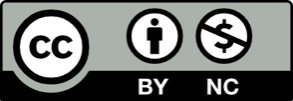 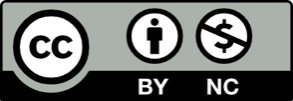 